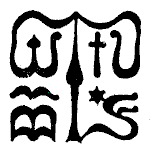 Wesley János Lelkészképző Főiskola Szociális munka szakTantárgy kódjaSMAK708SMAK708SMAK708Tantárgy elnevezéseSzociális munka fogyatékosokkal gyakorlat feldolgozó szemináriumSzociális munka fogyatékosokkal gyakorlat feldolgozó szemináriumSzociális munka fogyatékosokkal gyakorlat feldolgozó szemináriumTantárgy oktatójának nevePásztor MártaBeosztása, tudományos fokozataóraadó oktatóTantárgy óraszámanappali tagozaton 2 tanóra/ hétlevelező tagozaton 16 tanóra/félévnappali tagozaton 2 tanóra/ hétlevelező tagozaton 16 tanóra/félévnappali tagozaton 2 tanóra/ hétlevelező tagozaton 16 tanóra/félévTanóra típusaszeminárium szeminárium szeminárium Meghirdetési időszakőszi félévőszi félévőszi félévKreditszám 1 kredit 1 kredit 1 kreditA tantárgy oktatásának céljaFogyatékkal élő kliens segítése a szociális munka folyamataiban. Elfogadás, integráció, esélyegyenlőség. Szociális ellátások formáinak megismerése, közvetlenül a fogyatékkal élők ellátási területének gyakorlatához kapcsolódóan.Fogyatékkal élő kliens segítése a szociális munka folyamataiban. Elfogadás, integráció, esélyegyenlőség. Szociális ellátások formáinak megismerése, közvetlenül a fogyatékkal élők ellátási területének gyakorlatához kapcsolódóan.Fogyatékkal élő kliens segítése a szociális munka folyamataiban. Elfogadás, integráció, esélyegyenlőség. Szociális ellátások formáinak megismerése, közvetlenül a fogyatékkal élők ellátási területének gyakorlatához kapcsolódóan.Szükséges előtanulmányok, feltételezett tudásanyagSzociális munka elmélete.Szociális munka elmélete.Szociális munka elmélete.Fejlesztendő kompetenciaterületek:tudásaspecializálódikképességeiaz elfogadás mértéke fejlődiktudásaspecializálódikképességeiaz elfogadás mértéke fejlődiktudásaspecializálódikképességeiaz elfogadás mértéke fejlődikTantárgyi leírás (tematikával együtt)Kiscsoportos forma, melyben a teljesítendő gyakorlati helyről, a gyakorlattal kapcsolatos érzésekről beszélgetünk.1.Az előítéletek fogalma, kialakulása, megjelenése a szociális munkában. 2. A fogyatékosságok típusai, fogyatékosságok korszerű szemlélete. 3. Szociális juttatások, személyes gondoskodást nyújtó ellátások.4. Gyakorlat lezárása, érzékenyítő filmek megtekintése.Kiscsoportos forma, melyben a teljesítendő gyakorlati helyről, a gyakorlattal kapcsolatos érzésekről beszélgetünk.1.Az előítéletek fogalma, kialakulása, megjelenése a szociális munkában. 2. A fogyatékosságok típusai, fogyatékosságok korszerű szemlélete. 3. Szociális juttatások, személyes gondoskodást nyújtó ellátások.4. Gyakorlat lezárása, érzékenyítő filmek megtekintése.Kiscsoportos forma, melyben a teljesítendő gyakorlati helyről, a gyakorlattal kapcsolatos érzésekről beszélgetünk.1.Az előítéletek fogalma, kialakulása, megjelenése a szociális munkában. 2. A fogyatékosságok típusai, fogyatékosságok korszerű szemlélete. 3. Szociális juttatások, személyes gondoskodást nyújtó ellátások.4. Gyakorlat lezárása, érzékenyítő filmek megtekintése.Kötelező és ajánlott irodalomGordosné Szabó Anna: Bevezető általános gyógypedagógiai ismeretek 2004. 78-122 oldalak Kálmán Zsófia-Könczei György: A Taigetosztól az esélyegyenlőségig 2002. 365-426 oldalakGordosné Szabó Anna: Bevezető általános gyógypedagógiai ismeretek 2004. 78-122 oldalak Kálmán Zsófia-Könczei György: A Taigetosztól az esélyegyenlőségig 2002. 365-426 oldalakGordosné Szabó Anna: Bevezető általános gyógypedagógiai ismeretek 2004. 78-122 oldalak Kálmán Zsófia-Könczei György: A Taigetosztól az esélyegyenlőségig 2002. 365-426 oldalakIsmeretek ellenőrzésének módjaházi dolgozatházi dolgozatházi dolgozatTantárgy tárgyi követelményeitanterem – - projektor- számítógép – szoftver.tanterem – - projektor- számítógép – szoftver.tanterem – - projektor- számítógép – szoftver.